LB-3300气溶胶发生器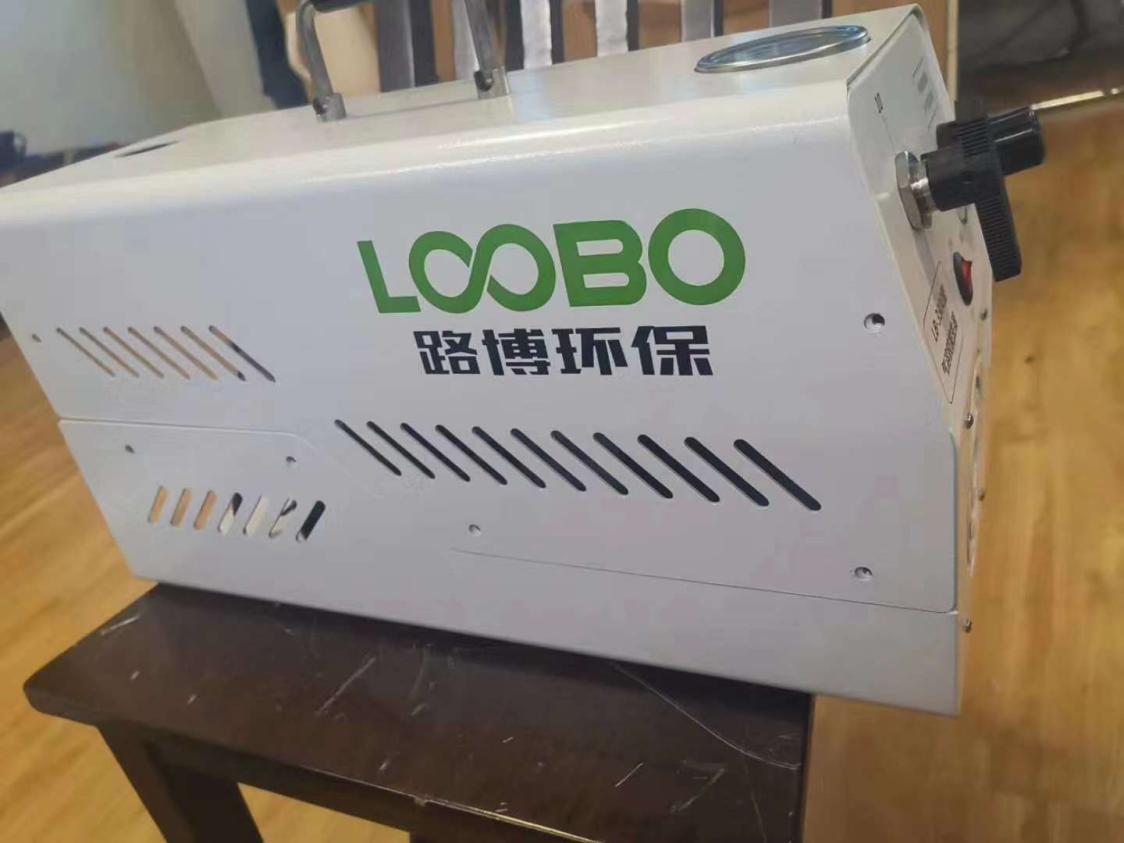 1产品简介LB-3300气溶胶发生器是利用Laskin喷嘴产生DOP气溶胶的专用仪器，内置调节阀可调节使用4个或10个喷嘴工作，输出的气溶胶浓度在1.4m3/min-56.6m3/min空气流量下，可以达到10μg/L-100μg/L,气溶胶性能指标符合国家标准，适用于医疗器械检验所、疾病预防控制中心、医院、制药企业、高效过滤器生产厂家等对洁净室及高效过滤器的检漏。2技术特点独特的气路设计，气流稳定，粒子输出更加均衡；可产生多种类型气溶胶，如DOP、DOS、PAO等；喷雾浓度可调，调节范围大。3执行标准YY0569-2005        生物安全柜GB/T13554-2008     高效空气过滤器GB50591-2010       洁净实施工及验收规范相关只是产权4技术指标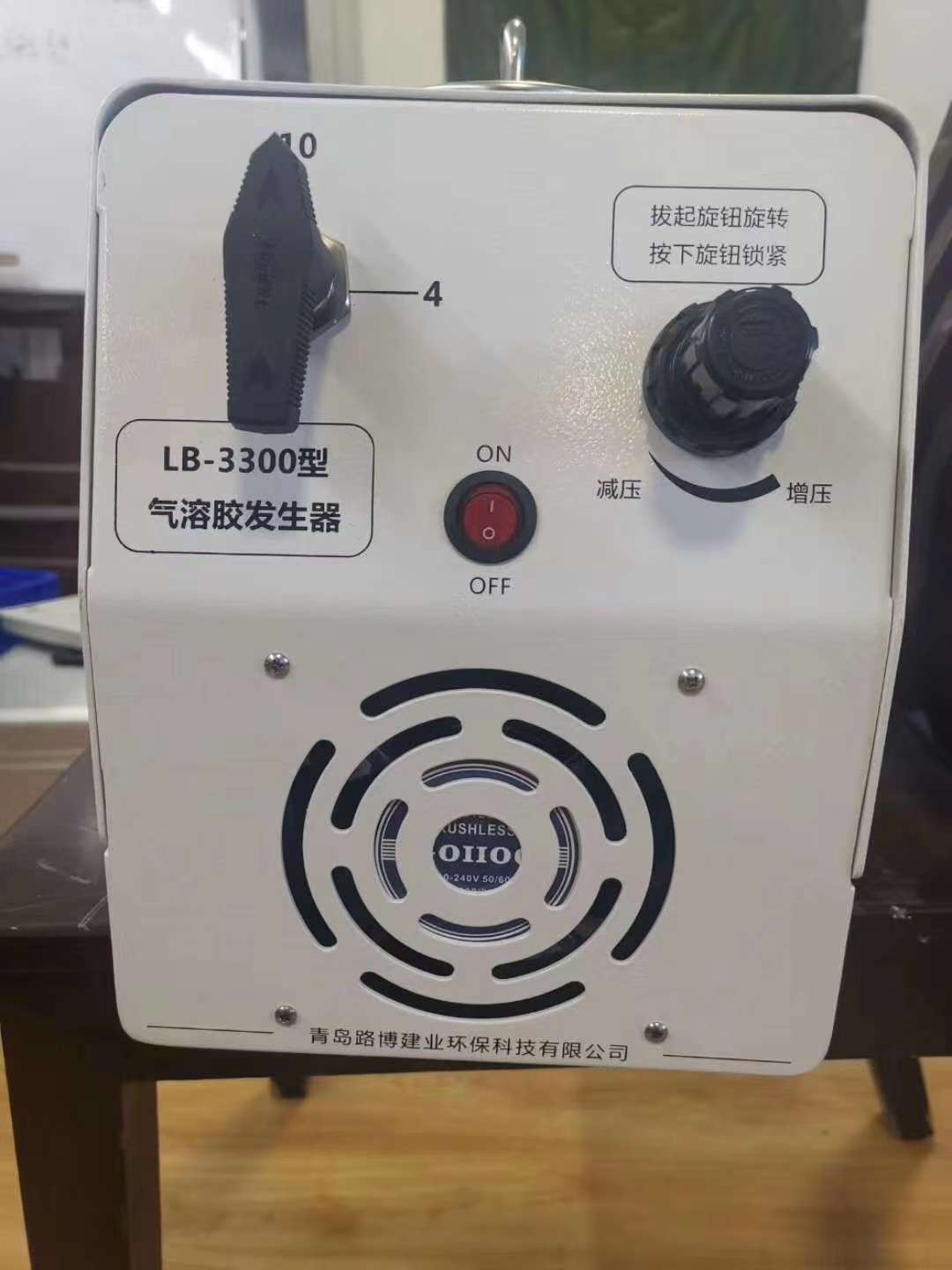 主要参数参数范围分辨率最大允许误差工作压力（60-150）kPa1kPa±0.5%空气悬浮粒子输出范围（1.4-56.6）m3/min（1.4-56.6）m3/min（1.4-56.6）m3/min悬浮粒子浓度100μg/L在5.6m3/min流量时100μg/L在5.6m3/min流量时100μg/L在5.6m3/min流量时悬浮粒子浓度10μg/L在56.6m3/min流量时10μg/L在56.6m3/min流量时10μg/L在56.6m3/min流量时产生类型4-10个Laskin喷头4-10个Laskin喷头4-10个Laskin喷头压缩空气内置压缩机内置压缩机内置压缩机气体类型多种直径的粒子（冷发生）多种直径的粒子（冷发生）多种直径的粒子（冷发生）主机尺寸（长200*宽500*高280）mm（长200*宽500*高280）mm（长200*宽500*高280）mm仪器噪音<65dB（A）<65dB（A）<65dB（A）整机重量约18Kg约18Kg约18Kg工作电源AC220V±10%,50HzAC220V±10%,50HzAC220V±10%,50Hz功耗≤500W≤500W≤500W